§1831.  Definitions relating to nonreserved public landsAs used in this subchapter, unless the context otherwise indicates, the following terms have the following meanings.  [PL 1997, c. 678, §13 (NEW).]1.  Multiple use.  "Multiple use" means:A.  The management of all of the various renewable surface resources of the nonreserved public lands, including outdoor recreation, timber, watershed, fish and wildlife and other public purposes;  [PL 1997, c. 678, §13 (NEW).]B.  Making the most judicious use of the land for some or all of these resources over areas large and diverse enough to provide sufficient latitude for periodic adjustments in use to conform to changing needs and conditions;  [PL 1997, c. 678, §13 (NEW).]C.  That some land will be used for less than all of the resources; and  [PL 1997, c. 678, §13 (NEW).]D.  The harmonious and coordinated management of the various resources without impairing the productivity of the land and with consideration being given to the relative values of the various resources and not necessarily to the combination of uses that will give the greatest dollar return or the greatest unit output.  [PL 1997, c. 678, §13 (NEW).][PL 1997, c. 678, §13 (NEW).]2.  Sustained yield.  "Sustained yield" means the achievement and maintenance in perpetuity of a high-level regular periodic output of the various renewable resources of the nonreserved public lands without impairing the productivity of the land.[PL 1997, c. 678, §13 (NEW).]SECTION HISTORYPL 1997, c. 678, §13 (NEW). The State of Maine claims a copyright in its codified statutes. If you intend to republish this material, we require that you include the following disclaimer in your publication:All copyrights and other rights to statutory text are reserved by the State of Maine. The text included in this publication reflects changes made through the First Regular and First Special Session of the 131st Maine Legislature and is current through November 1, 2023
                    . The text is subject to change without notice. It is a version that has not been officially certified by the Secretary of State. Refer to the Maine Revised Statutes Annotated and supplements for certified text.
                The Office of the Revisor of Statutes also requests that you send us one copy of any statutory publication you may produce. Our goal is not to restrict publishing activity, but to keep track of who is publishing what, to identify any needless duplication and to preserve the State's copyright rights.PLEASE NOTE: The Revisor's Office cannot perform research for or provide legal advice or interpretation of Maine law to the public. If you need legal assistance, please contact a qualified attorney.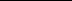 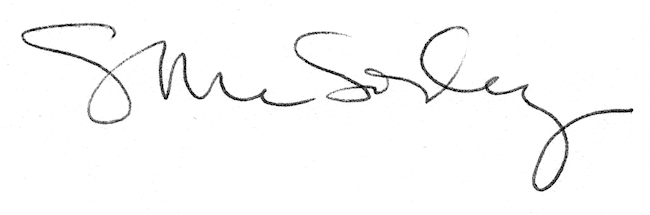 